Санкт-Петербургский государственный политехнический университетИнститут Прикладной математики и механики
Кафедра Теоретической механикиА.С. ФилимоновШТРАФНОЙ УДАРКурсовой проектНаправление подготовки бакалавров: 010800 Механика и математическое моделированиеГруппа 23604/1Руководитель проекта: 	 						 Панченко А.Ю.Допущен к защите:					«__»	20__ г.                                                                         						 Санкт-Петербург2015ОглавлениеОглавление	2Введение	3Глава 1. Футбол и эффект Магнуса1.1 Футбол	41.2 Открытие эффекта Магнуса	5    1.3 Понятие “Эффект Магнуса”	6Глава 2. Написание программы2.1 Задачи, поставленные перед программой	72.2 Написание кода	82.3 Итоги работы 	10Литература	13ВведениеПроект направлен на построение и исследование математической модели движения футбольного мяча, позволяющей моделировать полёт мяча с учётом различных внешних факторов, влияющих на движение и позволяющих обойти «стенку». В процессе выполнения курсовой работы необходимо решить следующие задачи: Написать программу, моделирующую динамику и траекторию  движения мяча во время исполнения штрафного удара.  Рассмотреть влияние таких факторов, как сопротивление воздуха, зависящее от скорости  мяча, и эффекта Магнуса, являющихся существенными при движении мячаНеобходимо получить начальную угловую скорость, которую футболист придаёт мячу при ударе, чтобы закрутить мяч и «обойти стенку» из футболистовВ первой главе приведена краткая справка о футболе как виде спорта. Во второй главе описывается то, как создается программа с примерами кодов страниц и приводятся данные  для конкретного удара.

Глава 1. Футбол и эффект МагнусаФутболФутбол (от англ. foot — нога, ball — мяч) — командный вид спорта, в котором целью является забить мяч в ворота соперника ногами или другими частями тела (кроме рук) большее количество раз, чем команда соперника. В настоящее время футбол является самым популярным и массовым видом спорта в мире. Согласно заявлению ФИФА, в футбол на планете играет более 250 миллионов человек, из них более 20 миллионов – женщины 1. В настоящее время проблема выстраивания правильной тактики в футболе при ведении мяча очень актуальна. Это связано с постоянным проведением различных соревнований в этом виде спорта. Поэтому важно уметь владеть футбольным мячом для прохождения различных «препятствий», создаваемых противником. Одним из таких препятствий является «стенка». Стенка – защитное построение игроков для уменьшения площади обстрела ворот (рис.1). На движение мяча в среде влияют такие факторы, как эффект Магнуса (который возникает при обтекании средой вращающегося тела, в результате чего проявляется сила, которая будет воздействовать на мяч и будет направлена перпендикулярно направлению потока воздуха), сопротивление среды, препятствующее свободному движению мяча и стремящееся уменьшить его скорость, сила ветра, способная изменить направление движения мяча и другие. Таким образом, предсказать направление движения мяча достаточно сложно 2 .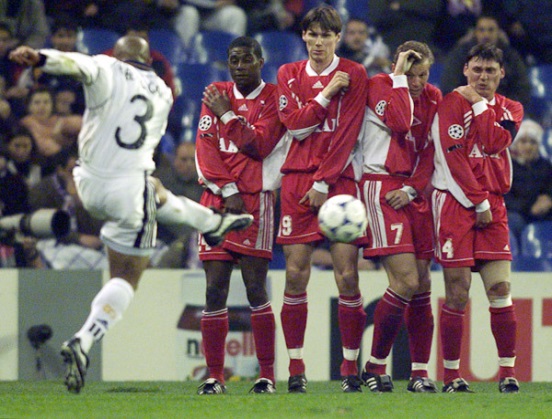 Рис.1. «Стенка» из футболистов______________________ 
1 Футбол [Электронный ресурс]2 Футбол и Физика [Электронный ресурс]1.2.  Открытие эффекта МагнусаГенрих Густав Магнус– известный немецкий физик и химик, открывший “Эффект Магнуса” в лабораторных условиях и объяснивший изменение траектории движения шара. 	Еще в те времена, когда стреляли настоящими круглыми „ядрами", артиллеристы обратили внимание на неправильные отклонения от обычной траектории снаряда.Для определенного решения этого вопроса известный берлинский физик Магнус , учитель Гельмгольца , произвел в 1852 г. некоторые лабораторные опыты . Один из таки опытов заключался следующем. Латунный цилиндр мог вращаться между двум остриями; быстро вращения цилиндр сообщалось, как в волчке, шнуром. Вращающийся цилиндр помещался в раме, которая в свою очередь легко могла поворачиваться. На эту систему пускалась сильная струя воздуха при помощи маленького центробежного насоса. Цилиндр отклонялся направлениия, перпендикулярно к воздушной струе и к оси цилиндра, при том в ту сторону, с которой направления вращения и струи были одинаковы. Направление отклонения было такое же, как и в артиллерийских опытах, величин отклоняющей силы Магнус не измерял; он полагал, однако, что порядок этой величины такой же, как и при отклонении сферических снарядов, а также предметов других форм. С этих пор принято всю группу явлений называть „эффектом Магнуса". Таким образом заслуга Магнуса , впервые выяснившего явление в лабораторной обстановке, оценен по достоинству. 3_____________________ 
3 Л. Прандтль «Эффект Магнуса и ветряной корабль.»1.3. Понятие “Эффект Магнуса”	Под “Эффектом Магнуса” принимается физическое явление, возникающее при обтекании вращающегося тела потоком жидкости или газа. Образуется сила, воздействующая на тело и направленная перпендикулярно направлению потока. Это является результатом совместного воздействия таких физических явлений, как эффект Бернулли и образования пограничного слоя в среде вокруг обтекаемого объекта. Вращающийся объект создаёт в среде вокруг себя вихревое движение. С одной стороны объекта направление вихря совпадает с направлением обтекающего потока и, соответственно, скорость движения среды с этой стороны увеличивается. С другой стороны объекта направление вихря противоположно направлению движения потока, и скорость движения среды уменьшается. Ввиду этой разности скоростей возникает разность давлений, порождающая поперечную силу от той стороны вращающегося тела, на которой направление вращения и направление потока противоположны, к той стороне, на которой эти направления совпадают. Такое явление часто применяется в спорте, см., например, специальные удары: топ-спин, сухой лист в футболе или система Hop-Up в страйкболе. 4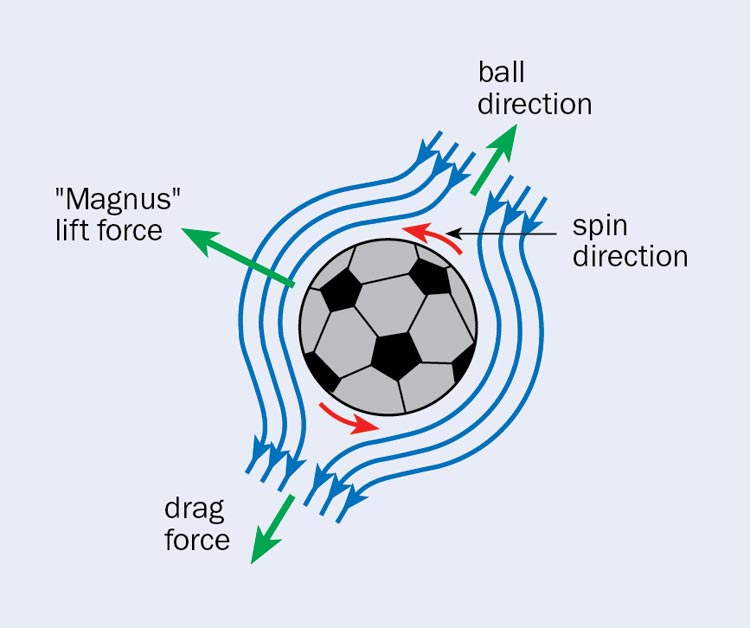 _____________________ 
3 «Magnus force» [Электронный ресурс]Глава 2. Написание программы2.1 Задачи, поставленные перед программойПрограмма должна выполнять следующие функции:Визуализация части поля, мяча и его траектории во время исполнения штрафного удара.Полет мяча с учетом силы тяжести, силы сопротивления воздуха, силы Магнуса.Пользователь может выставить скорость ветра, угловую скорость вращения мяча, линейную скорость мяча, вязкость среды.У пользователя должна быть возможность изменения параметров при ударе.2.2 Написание кодаНиже приведены части кода[5], [6], который отвечают за внешний вид программы://Половина футбольного поля, которое соответствует размерам реального поля(в масштабе)
   var planeGeometry = new THREE.PlaneGeometry(52.5,70,32,32);
  	var planeMaterial = new THREE.MeshLambertMaterial({color:0x009900});
 	var plane = new THREE.Mesh(planeGeometry, planeMaterial);
 	plane.position.x=0;
  	plane.position.y=0;
  	plane.position.z=0;
  	scene.add(plane);// мяч
  	var geometry = new THREE.SphereGeometry( 0.25, 32, 32 );
  	var material = new THREE.MeshBasicMaterial( {color: 0xff0000} );
  	var sphere = new THREE.Mesh( geometry, material );
  	scene.add( sphere );
  	sphere.position.x=-8.75;
  	sphere.position.y=-0.75;
  	sphere.position.z=0.25;Рассчет траектории полета мяча, скорости мяча и его координаты:var Wx = controls.BallX_AngularVelocity ; //снятие вводимых данных,
  	var Wy = controls.BallY_AngularVelocity ; // в данном случае угловой скорости
  	var Wz = controls.BallZ_AngularVelocity ;	 // мяча function renderer() //функция, отвечающая за прорисовку{   if (sphere.position.z >= 0.25 && sphere.position.x <= 40) // Ограничение работы программы, то есть, пока мяч выше поверхности поля и не вылетел за определенные границы программа работает.
      {
    var Ux = vX-windX; // Расчет относительной скорости(разность между скоростью
    var Uy = vY-windY; // мяча и скоростью ветра) по трем координатам.
    var Uz = vZ-windZ;
      _________________ 
5 Баррет Д. JavaScript. Web-профессионалам. - Киев: БХВ - Киев, 2001.
6 Вайк А. JavaScript в примерах. - Киев: ДиаСофт, 2000. vX += (-6*pi*r*nu*vX/m + 2*pi*ro*r*r*r*((Uz)*Wy-((Uz))*Wz)/m)*dt;//Расчет скорости мяча в каждый момент времени dt с учетом силы Магнуса, Стокса по трем осям. 
      vY += (-6*pi*r*nu*vY/m + 2*pi*ro*r*r*r*((Ux)*Wz)-((Uz))*Wx/m)*dt;
      vZ += (-g-6*pi*r*nu*vZ/m + 2*pi*ro*r*r*r*((Uy)*Wx-((Ux))*Wy)/m)*dt;
      sphere.position.x += vX*dt;// Изменение позиции мяча, с учетом измененной
      sphere.position.y += vY*dt;// скорости
      sphere.position.z += vZ*dt;
          
      var trajectory = new THREE.Mesh(trajectoryGeometry, trajectoryMaterial);
      trajectory.position.x = sphere.position.x; //Часть кода, отвечающая за
      trajectory.position.y = sphere.position.y; // прорисовку траектории
      trajectory.position.z = sphere.position.z; // в каждый момент dt
      
      scene.add( trajectory );
      }
      
    
    requestAnimationFrame(renderer);
    control1.update();
    render.render(scene,camera);
    
  
  }
  this.start = renderer; //Кнопка, с помощью которой мы запускаем функцию renderer
  
}2.3 Итоги работы. 

	Таким образом, в ходе работы над проектом была написана программа, моделирующая траекторию движения мяча во время штрафного удара, а так же смоделирован конкретный удар, при известных условиях.	На основании статьи “Физика футбола” можно вычленить входные данные для нашей программы. В статье описывается удар Роберто Карлоса, где указано, что v0=35(м/с) - начальная скорость мяча; d=35(м) - расстояние от мяча до ворот; ωz=10(об/с)=62.8(рад/с) - скорость вращения мяча во время полета. Также было известно, что погода была сухая и безветренная, то есть скорость ветра по всем осям равна 0.Подставив в программу данные, полученные учеными, можно увидеть, как мяч залетает в ворота.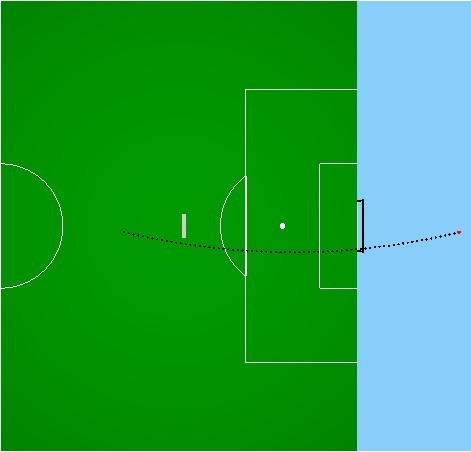 Также эту траекторию можно сравнить с примерной траекторией, нарисованной учеными.Очевидно, что траектории схожи, что означает правильность расчетов.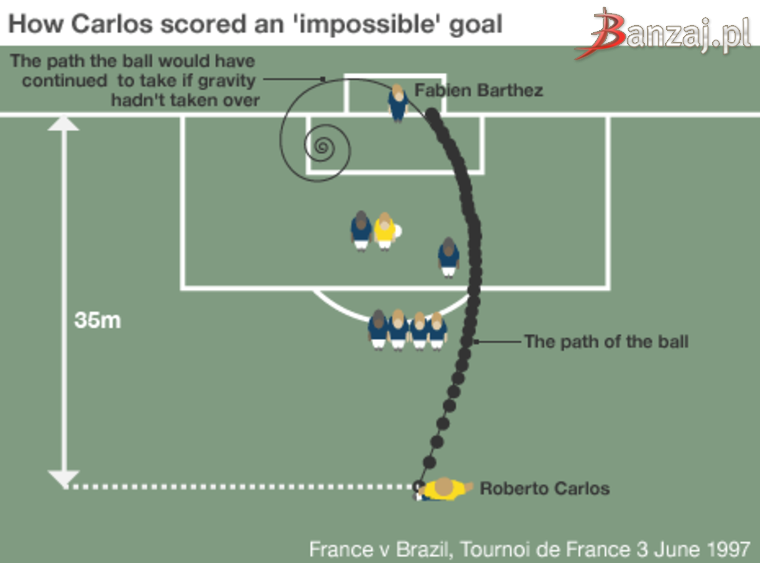 В случае если мы поменяем исходный параметр угловой скорости мяча на ωz=8.5(об/с)=51(рад/с),а другие параметры оставим прежними, то мяч не залетит в ворота.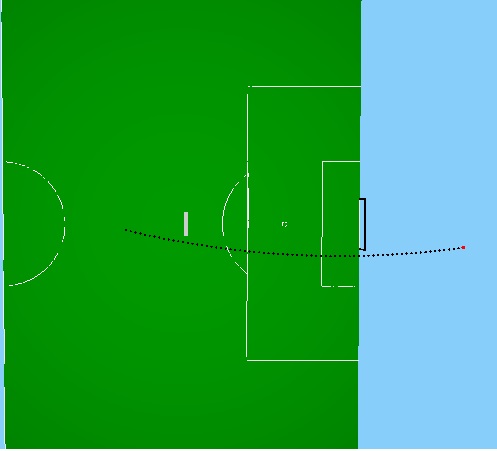 Но стоит нам изменить проекцию линейной скорости мяча в сторону нанесения удара до vx=45(м/с), при угловой скорости в ωz=8.5(об/с)=51(рад/с) мяч оказывается в воротах.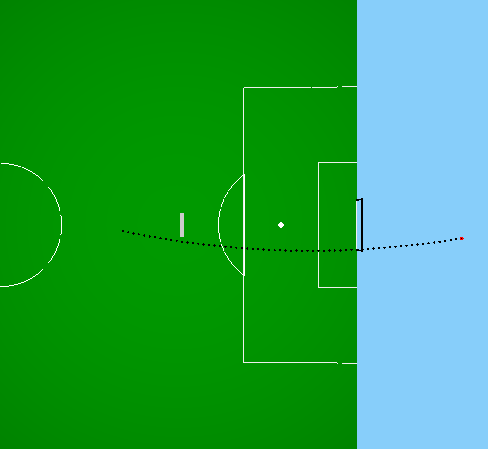 На основании полученных результатов можно сделать вывод, что даже при небольших изменениях траектория критически меняется. И, рассмотрев конкретный удар Роберто Карлоса, можно сказать, что мяч оказался в сетке с немалой долей удачи.Список литературы
1. Футбол. [Электронный ресурс]. URL: http://ru.wikipedia.org/wiki/Футбол; 2. Футбол и физика. [Электронный ресурс]. URL: http://ru. http://www.shtangagol.ru/istoriya-igry/futbol-i-fizika.html;3. Л. Прандтль «Эффект Магнуса и ветряной корабль.» (журнал «Успехи физических наук» выпуск 1-2. 1925 г)4. «Magnus force». [Электронный ресурс]. URL: https://ru.wikipedia.org/wiki/%DD%F4%F4%E5%EA%F2_%CC%E0%E3%ED%F3%F1%E0;5. Баррет Д. JavaScript. Web-профессионалам. - Киев: БХВ - Киев, 2001.6. Вайк А. JavaScript в примерах. - Киев: ДиаСофт, 2000.